Регистрация и вход на МААМ.РU.Находите сайт МААМ.РU, регистрируетесь и входите в свой личный кабинет.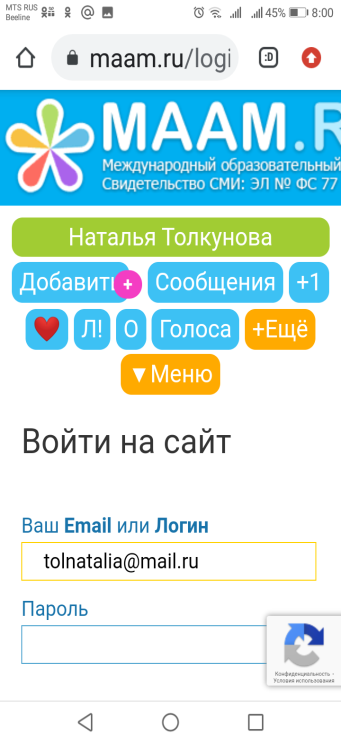 2.Заполняете данные о себе.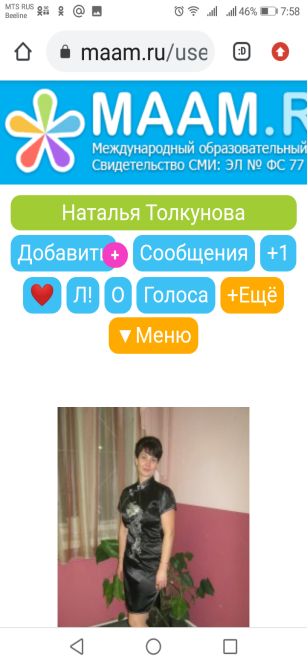 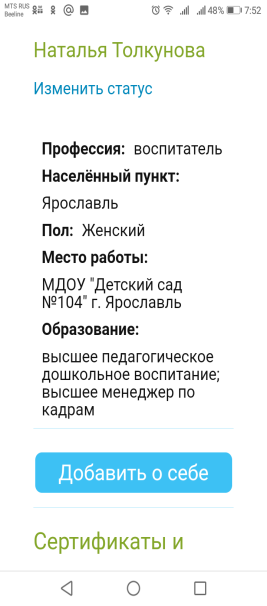 Можете получать и посылать сообщения.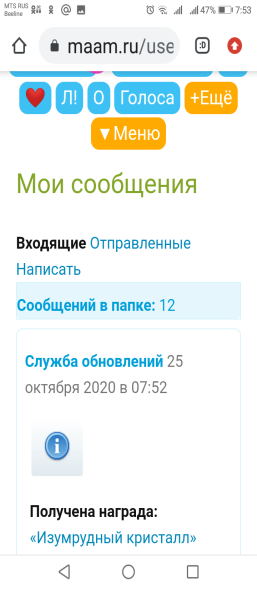 4.После регистрации можно получить свидетельство.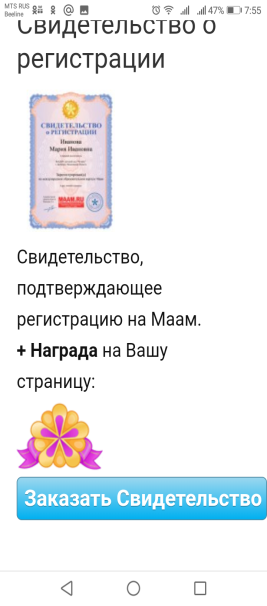 5.На своём персональном сайте есть возможность размещать свои материалы и пользоваться материалами других педагогов.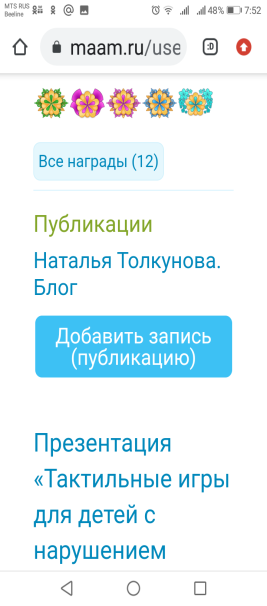 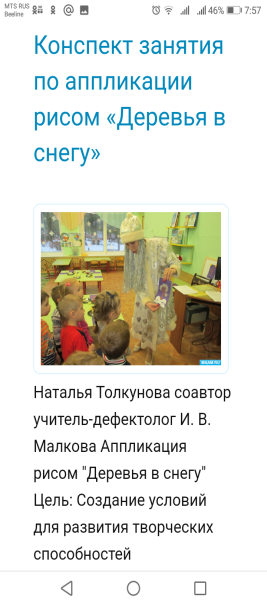 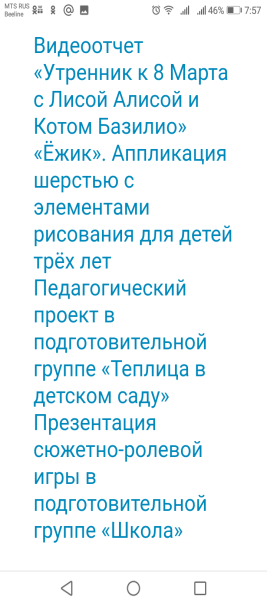 6. За публикации, если они положительно проходят проверку, можно получать свидетельства.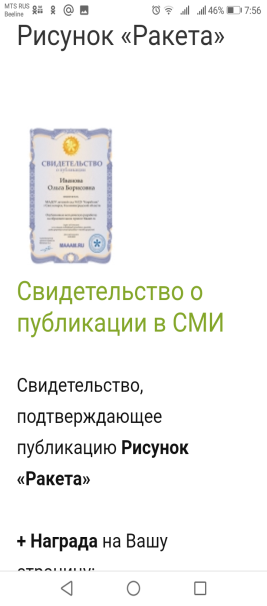 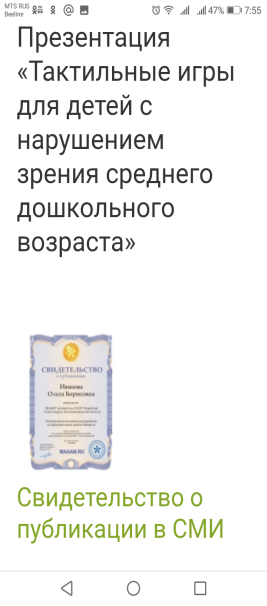 7. При значительном количестве публикаций выдаётся свидетельство.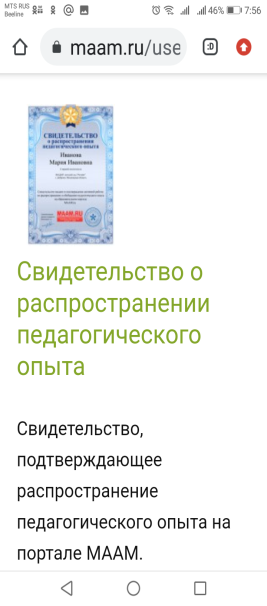 Основное условие – все материалы должны быть лично разработаны, заимствование сразу распознаются.